                                          AGENDA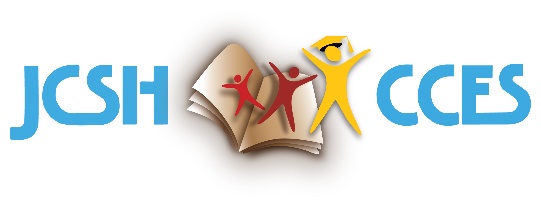 School Health Coordinators’ Committee MeetingSeptember 14 2021          1:00 pm ESTWEBEX MEETINGhttps://princeedwardisland.webex.com/princeedwardisland/j.php?MTID=maa1da16bbfe1de16bc97a42d56611c9aMeeting number:        2319 036 0613                                                            Password: ZMdfqANT733Join by phone:  Canada Toll       647-484-1598                                                 Co-Chairs: Sterling Carruthers (PE), Cassandra Sullivan (BC) Expected Participants:AgendaWelcome Presentation 1: Yukon First Nations Education Directorate (YFNED): What it does and how it serves the Indigenous students in the TerritoryPresenter: Melanie Bennett, Executive Director, Yukon First Nation Education DirectoratePresentation 2:  Promoting health and tackling health inequities by implementing Comprehensive School Health in disadvantaged and racialized communities in CanadaPresenters: Dr. Katerina Maximova, Associate Professor (Epidemiology), Dalla Lana School of Public Health, University of Toronto; and Jenn Flynn, Executive Director, APPLE SchoolsAdjournment
JurisdictionRepresentativeBCCassandra Sullivan (Health)ABPat Martz (Health and Education)SKAnna Grumbly, Jonathon Renwick (Education)
Helen Flengeris (Health)MBJennifer Wood (Health)Stephen Howell (Education)ONGobi Jeyaratnam, Gianoula Korinis, Stace Lum-Yip (Education)Sana Javed, Adam Ladak (Health)NBAisha Khedheri, Sylvia Reentovich (Health)Jeff LeBlanc (Education)PESterling Carruthers (Education)Laura Lee Noonan (Health)NSKari Barkhouse, James Shedden (Public Health, Nova Scotia Health)Natalie Bakody (Education)NLPeggy Orbasli (Health)Ellen Coady (Education)
NUShara Bernstein (Education)Nobe Khumalo (Health)NTIona Strachan (Education)Mabel WongYTIan Parker (Health)Brenda Jenner (Education)PHACDeepika Sriram, Edna TehranzadehSuzy WongSecretariatSusan Hornby, Craig Watson